	              проект                                                                                                СОБРАНИЕ ДЕПУТАТОВ ВЕСЬГОНСКОГО РАЙОНАТВЕРСКОЙ ОБЛАСТИРЕШЕНИЕ                                                                              г. Весьегонск«___   »________2012	№____В соответствии с п.1.6 ч.1 Положения о комиссии по делам несовершеннолетних и защите их прав при администрации Весьегонского района, утвержденного решением Собрания депутатов Весьегонского района от 25.03.2005 № 36 (с изменениями от 19.02.2010, 26.10.2012), и в связи с кадровыми изменениями, Собрание депутатов Весьегонского района решило:Внести в решение Собрания депутатов Весьегонского района от26.10.2012 № 378 «О комиссии по делам несовершеннолетних и защите их прав при администрации Весьегонского района» следующие изменения:Вывести из состава комиссии  по делам несовершеннолетних и защите их прав при администрации Весьегонского района:-Архангельскую Марию Владимировну;- Борисову Наталью Николаевну.Ввести  в состав комиссии по делам несовершеннолетних и защите их прав при администрации Весьегонского района:- Сергееву Татьяну Анатольевну, главного специалиста отдела по работе с молодежью и спорту;-Рачковскую Ирину Вячеславовну, социального педагога ГБОУ НПО «Профессиональное училище №11 г. Весьегонска» (по согласованию).Настоящее решение вступает в силу со дня его принятия.Глава района                                                                        А.В. ПашуковИсп.                                                                                                          И.Ю. ЛопаткинаСогласовано:Зам. главы администрации                                                     Е.А. ЖивописцеваЗав. отделом правового обеспечения 	        М.М.Чистякова	Управляющий делами                                                             И.А. МаксимовПояснительная записка к проекту решения Собрания депутатов Весьегонского районаВнося изменения  в состав комиссии по делам несовершеннолетних, прежде всего руководствуемся п.1.6 части 1 Положения о комиссии по делам несовершеннолетних и защите их прав при администрации Весьегонского района, утвержденного решением Собрания депутатов Весьегонского района от 25.03.2005 № 36 (с изменениями  от 19.02.2010, 26.10.2012), который определяет представительство в составе комиссии различных субъектов профилактики. Так, вместо уволившейся Архангельской М.В. в  состав комиссии войдет главный специалист отдела по работе с молодежью и спорту Сергеева Т.А., а Рачковская И.В. займет место Борисовой Н.Н., уволившейся с должности заместителя директора ГБОУ НПО «Профессиональное училище № 11 г. Весьегонска» по учебно-воспитательной работе.О внесении изменений в решение Собрания депутатов Весьегонского района от26.10.2012 № 378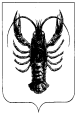 